	Priorn-Nytt juni 2021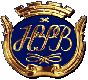 Nu är sommaren härNu har våra trädgårdsmöbler kommit ut. Ni får gärna möblera om på dessa, men om ni flyttar samman många möbler på ett ställe är vi tacksamma om ni återställer möblerna till olika sittgrupperna, det är inte alla som orkar lyfta dem.Är ni många finns det extra bord och bänkar i källaren under trappa B, dessa får ni gärna låna om ni ställer tillbaka dem direkt efter användandet. Föreningen har i samma rum i källaren gemensamma grillar som gärna får användas, observera att det inte är tillåtet att använda tändvätska. Det finns elektriska tändare i källarrummet där grillarna står och det finns eluttag i bersån på gården.Container och soporVåra sopkärl töms inte om locken inte är stängda, kom ihåg att trycka ihop förpackningar och sopor så det ryms i kärlen. Det har på senare tid återigen ställt en massa saker i miljöhuset som inte får placeras där. Jag har idag fått plocka bort en röd lådhurts, en del av en stol och en lastpall ur el-soporna. Ni får ta hand om era egna grovsopor. De får sparas till vi har container för grovsopor eller transportera ni själva den till soptippen.Grovsopor får inte ställas i miljöhuset, du får själv ta hand om dina grovsopor. Föreningen har en container för grovsopor några gånger om året. Nästa gång är 24-26 september 2021. Då kan du kasta dina grovsopor. Sist vi hade container för grovsopor ställde en några av er sopor utanför, som innebär att styrelseledamöter fick städa efter er och fick köra dessa sopor till soptippen. Sker det en gång till så kommer vi att sluta ha containrar, då får ni själva helt ansvara för grovsoporna. Du eller ni som missköter er kommer alltså att göra så alla missar möjligheten att vi har container. Vi i styrelsen orkar inte städa efter er som inte kan sköta er. Containern i september blir den sista om det inte sköts snyggt. Är den full så är den, sopor utanför är aldrig acceptabelt.StyrelsenVid behov kontakta helst styrelsen via mejl: styrelsen@priorn.seAnvänd HSB-portalen för felanmälningar.Akuta anmälningar gör till HSB-kundtjänst 010-442 30 00, öppet dygnet runt.Vänliga vårhälsningarStyrelsen i Brf Priorn